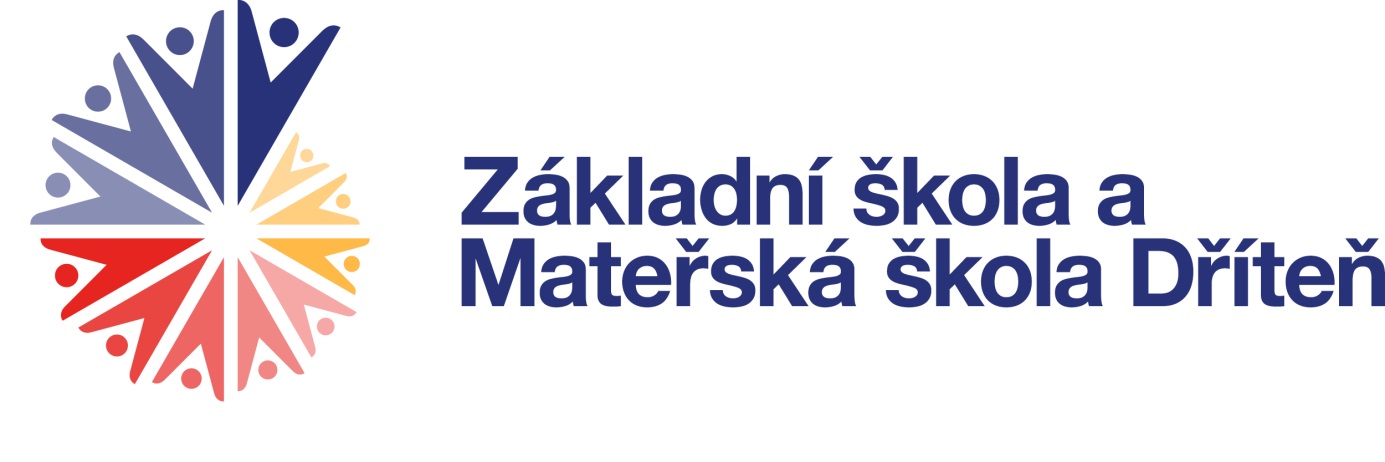 Výroční zpráva o činnosti školy za školní rok 2020/2021 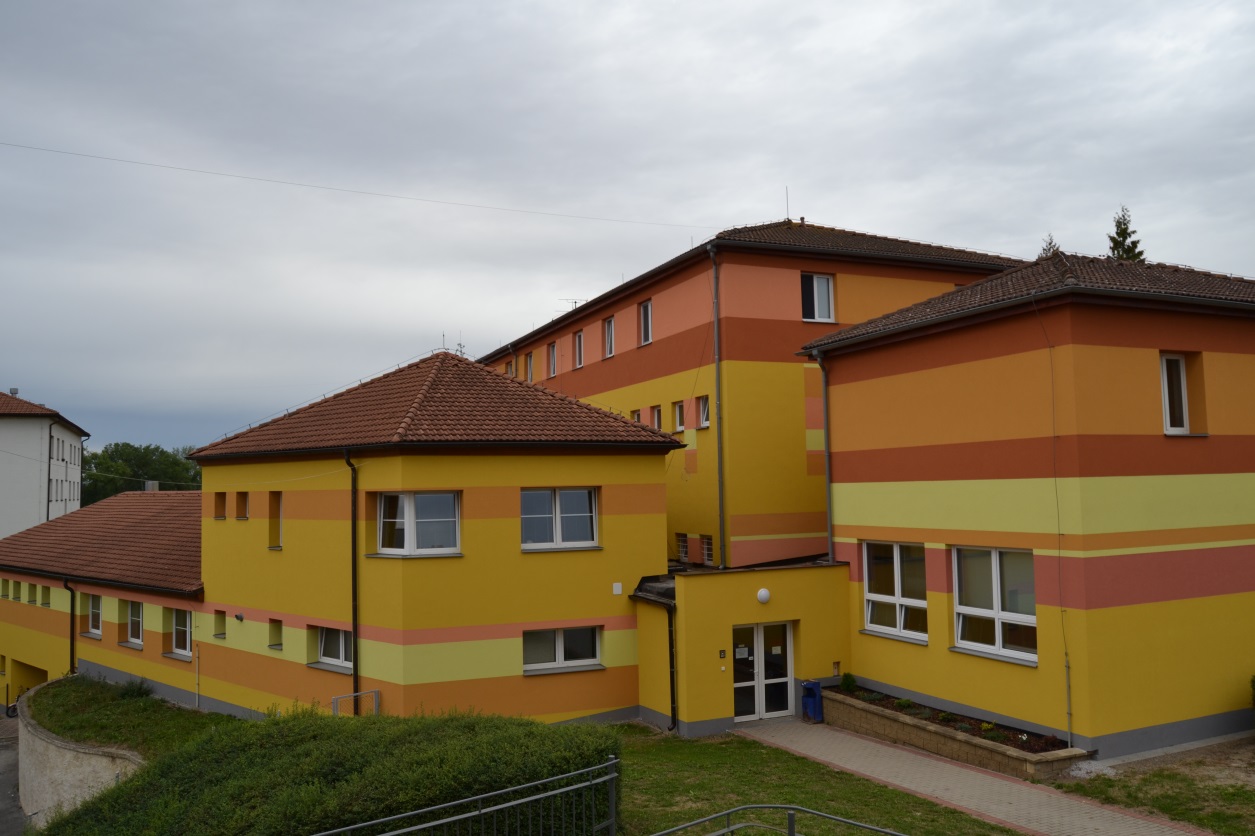 Zpracovala Mgr. Blanka VlasákováVýroční zpráva o činnosti školy obsahuje dle vyhlášky 15/2005 Sb. tyto části:Základní údaje o škole a charakteristika školy, údaje o školské raděPřehled oborů vzděláváníRámcový popis personálního zabezpečení činnosti školyÚdaje o zápisu k povinné školní docházce a následném přijetí do školyÚdaje o výsledcích vzdělávání žákůÚdaje o prevenci sociálně patologických jevůÚdaje o dalším vzdělávání pedagogických pracovníkůÚdaje o aktivitách a prezentaci školy na veřejnostiÚdaje o zapojení školy do rozvojových programů¨Základní údaje o školeCharakteristika školyŠkola je plně organizovanou základní školou. Součástí školy je mateřská škola, školní jídelna a školní družina. Takto je také zařazena do sítě škol. Je právním subjektem s příspěvkovou formou hospodaření.ZŠ a MŠ je spádovou školou pro tyto obce: Strachovice, Chvalešovice, Malešice, Záblatí, Záblatíčko, Velice, Nákří, Radomilice, Libív a Kočín. Na druhý stupeň ZŠ sem přicházejí žáci z Olešníka, žáky školy jsou i děti z jiných okolních obcí. ZŠ a MŠ využívá 4 budovy: budovu č. 153 (ZŠ), budovu č. 265 (MŠ), budovu č. 61 (ZŠ, ŠD a MŠ) a sportovní halu jako tělocvičnu.V budově č. 153 má k dispozici 10 učeben, multimediální učebnu a jazykovou učebnu, v budově č. 265 má k dispozici 3 třídy MŠ, v budově č. 61 je 1 třída 1. stupně, tři oddělení ŠD, dvě odborné učebny pro pracovní činnosti (kuchyňka, dílna) a 1 třída MŠ. Škola používá počítačovou síť s přístupem na internet, do níž jsou připojeny počítače ve všech třídách, hospodářské pracovnice, všech kabinetů a školní jídelny.Využíván je školní pozemek u ZŠ a dopravní hřiště na pozemku MŠ.Školská radaŠkolská rada se ve školním roce 2020/2021 sešla 3x a projednala vše, co jí ukládá § 168 zákona 561/2004 Sb. v posledním znění.Členové školské rady: Přehled oborů vzdělávání a učebních plánůObor základního vzdělávání v 1. - 9. ročník: 79 – 01 –C/01Učební plány ZŠŠkolní vzdělávací program základního vzdělávání ZŠ a MŠ DříteňCelkový přehled dotace hodin jednotlivým předmětů - 1. stupeň:¨Celkový přehled dotace hodin jednotlivým předmětům – 2. stupeň:Volitelné předměty: Etiketa, Mediální výchovaRámcový popis personálního zabezpečení činnosti školyCelkový přehled o pracovnícíchŘeditelka školy: Mgr. Blanka VlasákováZástupkyně ředitelky: Mgr. Blanka BunešováVedoucí učitelka MŠ: Mgr. Romana PíchováVýchovná poradkyně a metodička 2. st.: Mgr. Věra KoudelkováŠkolní metodička prevence: Mgr. Magdalena BroučkováKoordinátor ŠVP: Mgr. Lucie Šnajdarová do 30. 5., od 1. 6. Kateřina FaktorováMetodik ICT: Ing. Miloš VlasákMetodička 1. stupně a zdravotnice: Mgr. Kateřina RušínováMetodička EVVO: Mgr. Věra KučerováVedoucí jídelny a hospodářka: Petra ŠímováŠkolník: Karel TůmaUčitelé 1. stupně 1. ročník: Mgr. Kateřina Rušínová2. ročník: Mgr. Jana Herinková3. ročník: Mgr. Eva Marešová 4. ročník: Mgr. Lucie Mühlsteinová 5. ročník: Mgr. Lucie Šnajdarová Mgr. Blanka BunešováUčitelé 2. stupně Mgr. Blanka Vlasáková: Čj - DMgr. Věra Kučerová: Př – ChMgr. Věra Koudelková: Z – NjMgr. et Ing. Lucie Rajtmajerová: MMgr. Magdalena Broučková: Čj – VobMgr. Marie Sedláková: Vv - ČjIng. Jan Koudelka: AjMgr.  Kateřina Faktorová: 1. stupeň, Tv  Ing. Miloš Vlasák: technické předmětyAsistentky pedagogaJana Tománková: 5. třídaIng. Ingrid Poláková: 7. třídaVychovatelky školní družinyJana KrejčováBc. Vlasta ŘídelováBc. Pavlína ValentováÚdaje o zápisu žáků k povinné školní docházce a následném přijetí do školyZápis Počet zapsaných žáků: 36Počet žádostí o odklad školní docházky: 10Počet udělených odkladů: 10Počet neudělených odkladů: 0Do jiné ZŠ: 2Počet žáků přijatých do 1. ročníků: 24Celkový přehled o třídách Celkem:      197           Údaje o výsledcích vzděláváníBěhem školního roku 2020/2021 převládala distanční výuka. Distanční výuky se účastnili všichni žáci. Od 1. 9. 2020 se stala distanční výuka pro žáky povinná. V 1. pololetí byli žáci hodnoceni na základě výsledků z distanční výuky, bylo přihlédnuto na obtížnosti, které s distanční výukou byly spojené, a ke každému žákovi učitelé přistupovali individuálně.Na konci 2. pololetí se žáci učili prezenčně, k jejich návratu k prezenční výuce a k hodnocení na konci školního roku jsme se řídili pokyny MŠMT.Výše uvedená tabulka dává kvantitativní přehled o výsledcích vzdělávání. Nepostihuje však složení tříd, předpoklady a možnosti jednotlivých žáků a různé vlivy působící na úroveň znalostí.Výsledky přijímacího řízení ve školním roce 2020/2021K údajům, které rovněž určitým způsobem vypovídají o úrovni vzdělávací práce, patří přehled o umístění žáků po ukončení základního vzdělávání.Údaje o prevenci sociálně patologických jevůPoužité zkratky:MPP – Minimální preventivní programSPJ – sociálně patologické jevyŠMP – školní metodik prevencePrevence sociálně patologických jevů patřila k důležitým úkolům školy. Počet a nebezpečnost jevů se dařilo minimalizovat, a to zejména plněním následujících úkolů:- zpracováním a důsledným plněním MPP- aktivní činností každého zaměstnance při zjištění SPJ ve škole- důslednou a okamžitou spoluprací s rodinou při zjištění SPJ - okamžitým řešením SPJ ve spolupráci s výchovnou komisí- důsledným uplatňováním „Metodického pokynu MŠMT k prevenci a řešení šikanování mezi žáky (čj. 28275/2000-22)Výskyt sociálně patologických jevů ve školeRealizované jednorázové aktivity zaměřené na prevenci SPJZ důvodu převažující distanční výuky během školního roku se plánované aktivity neuskutečnily, uskutečnil se adaptační kurz 6. třídy a proběhly pouze školní výlety na konci školního roku.Aktivity podporující spolupráci školy s rodičiÚdaje o dalším vzdělávání pedagogických pracovníkůSmyslem DVPP je obnovovat, upevňovat a doplňovat kvalifikaci. Škola organizovala DVPP podle plánu dalšího vzdělávání. Při stanovení plánu bylo přihlíženo zejména k zájmu školy, ke studijním potřebám pedagogických pracovníků a rozpočtu školy. Vzdělávání bylo realizováno v zařízeních DVPP a samostudiem ve smyslu zákona o pedagogických pracovnících (§24, odst. 4).Ve školním roce 2020/2021 se novou a významnou oblastí vzdělávání a sebevzdělávání pedagogů stalo distanční vzdělávání jako alternativa vzdělávání v době uzavření školy. Webináře, kterých se učitelé účastnili, byli zaměřené nanácvik ovládání příslušného počítačového software, umožňující hromadnou videokomunikaci učitele s žáky, také dopomoc jednotlivým žákům,specifika výkladu učiva, zadávání samostatných prací, jejich vyhodnocování, poskytování zpětné vazby žákům, hodnocení výkonu žáka a výsledků vzdělávání, formativní hodnocení,psychická podpora žákům a jejich zákonným zástupcům, způsoby komunikace, sledování jejich potřeb,postup při podezření na možné příznaky COVID-19,škola zahájí dle rozhodnutí ředitelky vzdělávání podle ŠVP vytvořeného podle revidovaného RVP ZV s novou vzdělávací oblastí informatika od 1. 9. 2021, proto DVPP všech učitelů bylo zaměřené na proškolení nové vzdělávací oblasti informatika (Revize RVP – nová informatika, rozvoj digitální gramotnosti ve výuce, základy programování, informační, digitální a datová gramotnost, robotika, první kroky algoritmizace a programování)SamostudiumSamostudium bylo zaměřeno na různé společné oblasti (nové zákony, vyhlášky) a na odborné vzdělávání dle aprobací, na studium odborné literatury. Všichni pedagogičtí pracovníci vyčerpali všech 12 dní, které nabízí zákon č. 563/2004 Sb.Vzdělávání vedení školyŘeditelka:Aktuální změny právních předpisů ve školské praxiÚčast na valné hromadě AŘZŠ ČRÚčast na krajském jednání CZESHA jako regionální zástupce AŘZŠ Účast na jednání rady a regionálních zástupců AŘZŠ ČRSpolečné vzděláváníAktuální problémy školstvíPostavení ředitele v systému vzděláváníPříprava projektůÚčast na semináři pro vedení v rámci projektu Společného vzděláváníRevize RVP ZV – nová informatika pro řediteleŠkolení k 1. pomociAPIV B (projekt společného vzdělávání)Online setkávání Pracovní skupiny vzdělávání při Regionální stálé konferenci Jihočeského krajeSamostudium: aktuální informace k epidemiologické situaci, změny ve školské legislativě, odborná literatura, odborné časopisy, vyhlášky MŠMTZástupkyně:Účast na semináři pro vedení v rámci projektu Společného vzděláváníRevize RVP ZV – Startovací balíček – vzdělávání učitelů nové informatikyŠkolení k 1. pomociAPIV B (projekt společného vzdělávání)Samostudium: změny ve školské legislativě, odborná literatura, odborné časopisyPedagogové:Školení metodiků ŠVPŠkolení ICT - webinářeČtenářská gramotnostWebináře k nové informaticeŠkolení k 1. pomociAPIV B: seminář k projektu společného vzděláváníÚdaje o aktivitách a prezentaci školy na veřejnostiZ hlediska epidemiologické situace a dle nařízení MZ a MŠMT se kroužky a soutěže ve školním roce 2020/2021 nekonaly.Prezentace školy na vlastních webových stránkách a ve veřejných médiíchŠkola informovala o své práci na vlastních webových stránkách. Tyto stránky byly průběžně doplňovány o aktuální akce. Školu a její činnost se dařilo prezentovat i ve Zpravodaji obce Dříteň a v JTV.Údaje o výsledcích kontrol a o výsledcích inspekční činnosti provedené ČŠI14. černa 2021 proběhl řízený rozhovor s ČŠI k distanční výuce, učitelé vyplňovali formuláře od ČŠI k distanční výuce. Údaje o zapojení školy do rozvojových programůProjekty, kterých se naše škola účastnila ve školním roce 2020/2021:Šablony 2, Šablony 3Podpora společného vzdělávání v pedagogické praxiSkutečně zdravá školaSíťování základních škol v oblasti čtenářské gramotnostiFinanční gramotnostImplementace Krajského akčního plánu kraje II: Podpora rozvoje gramotnosti, Čtením k lepšímu učení žákůPříprava projektu odborná učebna přírodních věd a počítačová učebna s rozšířenou výukou cizích jazykůNázev školy:Základní škola a Mateřská škola DříteňSídlo:Dříteň 153, 373 51 DříteňZřizovatel:Obec DříteňPrávní norma:Příspěvková organizaceIČ:75000024Vedení školy:Mgr. Blanka Vlasáková – ředitelka ZŠ a MŠ,Mgr. Blanka Bunešová – zástupkyně ředitelkyMgr. Romana Píchová – vedoucí učitelka MŠWebové stránky:http://skola.obecdriten.czjménozastupujefunkceMgr. Blanka Bunešovápedagogické pracovníkyMgr. Věra Koudelkovápedagogické pracovníkyJosef KudrlezřizovateleBc. Eva ZimovázřizovateleMgr. Juraj PapanrodičepředsedaPetra Šímovárodičepředmětročník1.2.3.4.5.Český jazyk88988Anglický jazyk-1333Prvouka222--Vlastivěda---22Matematika44555Přírodověda---11H. výchova11111V. výchova11122Pr. činnosti11111T. výchova22222Dram. výchova111--Informatika---112021252626Vzdělávací oblastZahrnuté oboryVyučovací předmětRočníkRočníkRočníkRočníkZ toho disponibilníCelkemSoučet za oblastVzdělávací oblastZahrnuté oboryVyučovací předmět6.7.89.Z toho disponibilníCelkemSoučet za oblastJazyk a jazyková komunikaceČeský jazyk a literaturaČeský jazyk a literatura444411634Jazyk a jazyková komunikaceCizí jazykAnglický333301234Další cizí jazykNěmecký2226 634Matematika a její aplikaceMatematika a její aplikaceMatematika444411616Člověk a přírodaFyzikaFyzika12123624Člověk a přírodaChemieChemie00223424Člověk a přírodaPřírodopisPřírodopis22113624Člověk a přírodaZeměpisZeměpis22223824Člověk a společnostVýchova k občanstvíVýchova k občanství22213714Člověk a společnostDějepisDějepis22123714Informační a komunikační technologieInformační a komunikační technologieInformatika1111344Člověk a svět práceČlověk a svět prácePracovní činnosti1111144Umění a kulturaHudební výchovaHudební výchova11110410Umění a kulturaVýtvarná výchovaVýtvarná výchova21210610Člověk a zdravíVýchova ke zdravíVýchova ke zdraví10010210Člověk a zdravíTělesná výchovaTělesná výchova22220810Volitelné předmětyVolitelné předmětyVolitelné předměty2111555Nový vyučovací předmět – Environmentální výchovaNový vyučovací předmět – Environmentální výchovaNový vyučovací předmět – Environmentální výchova0010111Celková povinná časová dotaceCelková povinná časová dotaceCelková povinná časová dotace3030313124122TřídaTřídní učitelPočet žáků1.Mgr. Rušínová222. Mgr. Herinková153. Mgr. Marešová244.Mgr. Mühlsteinová185.Mgr. Šnajdarová276.Mgr. Broučková257.Mgr. Kučerová188.Mgr. Sedláková259.Mgr. Rajtmajerová23TřídaPrůměrná známkaPočet vyznamenání1.1,00222.1,04143.1,20214.1,29165.1,32196.1,65107.1,6298.1,51149.1,5910Třídavíceletá gymnáziaGymnáziaStřední odborné školySOŠ čtyřleté oborySOŠ tříleté oborySoukromé střední školySoukromá učiliště5.-------7.--------8.------9.--16133-Druh SPJkrádeženeomluvené hodinyalkoholkouřeníostatní drogyagresivní formy chováníSnížená známka z chováníPočet0000000Název aktivitykdyVedoucí programuInformace o SPJ na webových stránkách školyprůběžnězástupkyněInformace o SPJ na nástěnce školyprůběžněŠMPKonzultační hodiny pro rodičezáří - červenŠMPBesídky, vystoupení--Sběr papíru--Semináře pro rodiče--